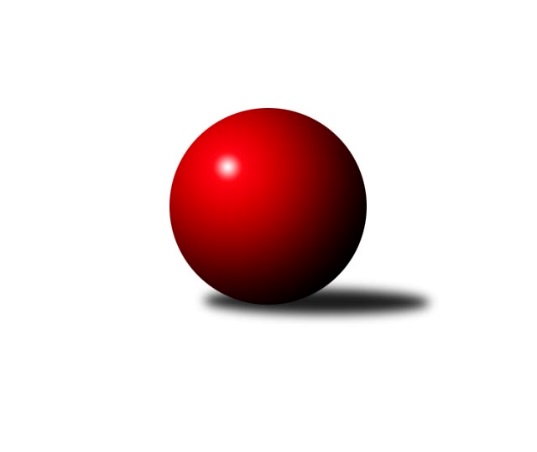 Č.10Ročník 2023/2024	16.11.2023, B. ŠiškaZápas Smiřice A – Hylváty A odložen na 30. 11. z důvodu kolize dvou utkání na domácí kuželně.  V ostatních zápasech čest hostujících družstev obhajovalo družstvo Rokytnice A, které dokázalo zvítězit v Č. Kostelci a v tabulce poskočilo o pár míst výše. V Nové Pace domácí uhájili oba body, i když hosté z Dobrušky srazili ohledně celkového počtu sražených kuželek stejný počet jako domácí. Milovice si poradili s hosty ze Dvora Králové, kteří získali dva pomocné body až v poslední dvojici. Náchod B si také do tabulky připsal dva body po jistě zajímavém průběhu utkání. První půlka utkání patřila hostům z hlediska dvojic, druhá půlka domácím. V. Mýto nedalo na domácí půdě hostům z Vrchlabí šanci a bere dva body. Nejlepší výkon dosáhl v tomto kole Danny Tuček – 534. Padla ještě jedna pětistovka (ve stejném utkání jako těch 534), a to v podání Zdeňka Dokoupila – 507.Nejlepšího výkonu v tomto kole: 2943 dosáhlo družstvo: Náchod BVýchodočeská divize 2023/2024Výsledky 10. kolaSouhrnný přehled výsledků:Č. Kostelec B	- Rokytnice A	4:12	2753:2794		16.11.Nová Paka A	- Dobruška A	10:6	2614:2614		16.11.Milovice A	- D. Králové A	14:2	2607:2551		16.11.Náchod B	- Svitavy A	10:6	2943:2830		16.11.V. Mýto A	- Vrchlabí A	14:2	2655:2436		16.11.Smiřice A	- Hylváty A		dohrávka		30.11.Tabulka družstev:	1.	Náchod B	10	7	1	2	98 : 62 	 2656	15	2.	Vrchlabí A	10	6	1	3	84 : 76 	 2601	13	3.	Č. Kostelec B	10	5	2	3	86 : 74 	 2654	12	4.	Hylváty A	9	5	1	3	90 : 54 	 2656	11	5.	Nová Paka A	10	5	1	4	84 : 76 	 2659	11	6.	V. Mýto A	9	4	1	4	66 : 78 	 2611	9	7.	Rokytnice A	10	4	0	6	84 : 76 	 2679	8	8.	Svitavy A	10	4	0	6	76 : 84 	 2699	8	9.	Smiřice A	9	3	2	4	66 : 78 	 2611	8	10.	D. Králové A	10	4	0	6	64 : 96 	 2622	8	11.	Dobruška A	9	3	1	5	66 : 78 	 2676	7	12.	Milovice A	10	3	0	7	64 : 96 	 2554	6Podrobné výsledky kola:	 Č. Kostelec B	2753	4:12	2794	Rokytnice A	Tomáš Adamů	 	 225 	 240 		465 	 2:0 	 452 	 	245 	 207		Slavomír Trepera	Dalibor Chráska	 	 249 	 238 		487 	 2:0 	 447 	 	214 	 233		Pavel Hanout	Kamil Mýl	 	 229 	 210 		439 	 0:2 	 449 	 	218 	 231		Jan Mařas	Michal Vlček *1	 	 198 	 216 		414 	 0:2 	 473 	 	227 	 246		Jan Volf	Daniel Bouda	 	 242 	 245 		487 	 0:2 	 488 	 	226 	 262		Petr Mařas	Petr Linhart	 	 235 	 226 		461 	 0:2 	 485 	 	216 	 269		Milan Valášekrozhodčí: Michal Vlčekstřídání: *1 od 59. hodu Tomáš KinclNejlepší výkon utkání: 488 - Petr Mařas	 Nová Paka A	2614	10:6	2614	Dobruška A	Jaromír Erlebach	 	 228 	 236 		464 	 2:0 	 443 	 	205 	 238		Michal Balcar	Vojtěch Kazda	 	 222 	 232 		454 	 2:0 	 430 	 	203 	 227		Lukáš Fanc	Erik Folta	 	 210 	 181 		391 	 0:2 	 454 	 	232 	 222		Martin Děkan	Jan Ringel	 	 232 	 227 		459 	 0:2 	 465 	 	244 	 221		Roman Václavek	Milan Ringel	 	 200 	 220 		420 	 2:0 	 409 	 	203 	 206		Josef Kupka	Jiří Bajer	 	 207 	 219 		426 	 2:0 	 413 	 	223 	 190		Jan Králíčekrozhodčí: Dobroslav LánskýNejlepší výkon utkání: 465 - Roman Václavek	 Milovice A	2607	14:2	2551	D. Králové A	Miloslav Vik	 	 206 	 220 		426 	 2:0 	 407 	 	206 	 201		Petr Janeček	Jan Masopust	 	 223 	 211 		434 	 2:0 	 415 	 	204 	 211		Ladislav Zívr	Miroslav Včeliš	 	 237 	 212 		449 	 2:0 	 438 	 	212 	 226		Michal Sirový	David Jaroš	 	 200 	 207 		407 	 2:0 	 394 	 	201 	 193		Martin Šnytr	Václav Souček *1	 	 218 	 238 		456 	 2:0 	 455 	 	228 	 227		Jan Janeček	Vlastimil Hruška	 	 217 	 218 		435 	 0:2 	 442 	 	205 	 237		Lukáš Blažejrozhodčí: Václav Součekstřídání: *1 od 51. hodu Dana VikováNejlepší výkon utkání: 456 - Václav Souček	 Náchod B	2943	10:6	2830	Svitavy A	Aleš Tichý	 	 235 	 227 		462 	 0:2 	 463 	 	212 	 251		Miroslav Zeman	Jiří Doucha ml.	 	 239 	 255 		494 	 0:2 	 498 	 	245 	 253		Martin Kučera	Tomáš Doucha	 	 233 	 239 		472 	 0:2 	 507 	 	275 	 232		Zdeněk Dokoupil	Danny Tuček	 	 275 	 259 		534 	 2:0 	 451 	 	238 	 213		Milan Novák	Mikuláš Martinec	 	 268 	 225 		493 	 2:0 	 455 	 	213 	 242		Jakub Zelinka	Jaroslav Špicner	 	 253 	 235 		488 	 2:0 	 456 	 	240 	 216		Lucie Zelinkovározhodčí: Jiří Doucha ml.Nejlepší výkon utkání: 534 - Danny Tuček	 V. Mýto A	2655	14:2	2436	Vrchlabí A	Petr Bartoš	 	 232 	 233 		465 	 2:0 	 418 	 	198 	 220		Martina Fejfarová	Tomáš Kyndl	 	 262 	 209 		471 	 2:0 	 367 	 	177 	 190		Pavel Gracias	Milan Dastych	 	 212 	 207 		419 	 2:0 	 413 	 	204 	 209		Filip Matouš	Jaroslav Stráník	 	 192 	 219 		411 	 0:2 	 429 	 	229 	 200		Pavel Maršík	Martin Prošvic	 	 238 	 231 		469 	 2:0 	 410 	 	211 	 199		Tereza Venclová	Jan Chleboun	 	 216 	 204 		420 	 2:0 	 399 	 	201 	 198		Andrea Sochorovározhodčí: Josef LedajaksNejlepší výkon utkání: 471 - Tomáš KyndlPořadí jednotlivců:	jméno hráče	družstvo	celkem	plné	dorážka	chyby	poměr kuž.	Maximum	1.	Daniel Bouda 	Č. Kostelec B	466.00	312.6	153.4	5.8	4/5	(493)	2.	Petr Mařas 	Rokytnice A	464.71	311.1	153.6	2.0	7/7	(493)	3.	Zdeněk Dokoupil 	Svitavy A	459.79	304.7	155.1	2.7	7/7	(507)	4.	Martin Děkan 	Dobruška A	459.13	303.7	155.4	3.6	5/6	(528)	5.	Ladislav Zívr 	D. Králové A	457.08	307.5	149.6	4.8	6/7	(512)	6.	Tomáš Adamů 	Č. Kostelec B	456.96	307.5	149.5	3.5	4/5	(493)	7.	Jan Ringel 	Nová Paka A	455.87	305.2	150.6	2.6	5/5	(474)	8.	Lukáš Fanc 	Dobruška A	454.29	310.0	144.3	6.6	6/6	(477)	9.	Milan Novák 	Svitavy A	453.89	313.9	140.0	4.9	7/7	(476)	10.	Roman Václavek 	Dobruška A	453.88	307.5	146.4	4.1	6/6	(498)	11.	Petr Linhart 	Č. Kostelec B	453.77	304.5	149.3	3.6	5/5	(496)	12.	Michal Janeček 	Smiřice A	453.70	313.9	139.9	6.3	4/5	(488)	13.	Jiří Doucha  ml.	Náchod B	453.40	315.3	138.1	6.4	5/5	(509)	14.	Miroslav Cupal 	Smiřice A	453.15	307.1	146.1	4.4	5/5	(495)	15.	Dalibor Chráska 	Č. Kostelec B	453.12	305.5	147.6	7.2	5/5	(487)	16.	Aleš Tichý 	Náchod B	452.90	298.6	154.3	3.9	5/5	(521)	17.	Vojtěch Morávek 	Hylváty A	452.20	306.7	145.5	5.2	5/5	(464)	18.	Milan Valášek 	Rokytnice A	451.57	303.2	148.4	4.1	7/7	(485)	19.	Jakub Zelinka 	Svitavy A	451.13	307.9	143.2	5.1	6/7	(474)	20.	Michal Balcar 	Dobruška A	451.08	311.5	139.5	7.0	6/6	(478)	21.	Jiří Bajer 	Nová Paka A	450.53	305.3	145.2	2.1	5/5	(474)	22.	Jaroslav Špicner 	Náchod B	450.37	305.0	145.4	4.2	5/5	(509)	23.	Michal Dvořáček 	Svitavy A	449.60	306.8	142.8	8.1	5/7	(492)	24.	Martin Prošvic 	V. Mýto A	449.17	304.3	144.9	4.4	6/6	(504)	25.	Milan Januška 	Hylváty A	449.17	306.9	142.3	6.0	4/5	(459)	26.	Mikuláš Martinec 	Náchod B	448.84	309.0	139.8	4.9	5/5	(519)	27.	Jan Volf 	Rokytnice A	447.90	306.1	141.8	5.2	5/7	(485)	28.	Jan Mařas 	Rokytnice A	447.21	307.4	139.8	6.1	7/7	(475)	29.	Martin Kamenický 	Smiřice A	447.00	300.7	146.3	5.0	5/5	(500)	30.	Josef Kupka 	Dobruška A	446.67	304.3	142.3	4.0	6/6	(472)	31.	Zdeněk Kaplan 	Hylváty A	446.36	300.5	145.9	2.6	5/5	(488)	32.	Tomáš Pražák 	Hylváty A	446.31	308.8	137.6	6.8	4/5	(466)	33.	Martin Kučera 	Svitavy A	446.21	308.3	137.9	6.8	7/7	(498)	34.	Slavomír Trepera 	Rokytnice A	445.29	306.2	139.1	5.1	7/7	(477)	35.	Miloslav Vik 	Milovice A	444.80	303.8	141.0	6.5	5/5	(499)	36.	Jan Šmidrkal 	Nová Paka A	444.80	312.0	132.8	6.3	5/5	(457)	37.	Tomáš Kyndl 	V. Mýto A	444.67	303.7	141.0	4.9	6/6	(501)	38.	Michal Vlček 	Č. Kostelec B	443.40	307.0	136.4	8.1	5/5	(484)	39.	Michal Sirový 	D. Králové A	442.21	304.0	138.2	7.1	7/7	(461)	40.	Libor Čaban 	Hylváty A	441.85	304.3	137.6	4.0	5/5	(461)	41.	Jan Chleboun 	V. Mýto A	441.67	296.1	145.6	5.9	6/6	(479)	42.	Lukáš Blažej 	D. Králové A	441.67	300.0	141.7	3.8	5/7	(477)	43.	Vojtěch Kazda 	Nová Paka A	441.53	307.0	134.5	7.7	5/5	(459)	44.	Václav Souček 	Milovice A	440.76	297.9	142.9	5.2	5/5	(453)	45.	Pavel Hanout 	Rokytnice A	439.57	290.9	148.7	6.1	7/7	(487)	46.	Martin Šnytr 	D. Králové A	439.24	302.1	137.1	4.6	7/7	(489)	47.	Vlastimil Hruška 	Milovice A	438.87	301.7	137.2	5.3	5/5	(454)	48.	Tomáš Doucha 	Náchod B	436.87	298.1	138.8	5.9	5/5	(490)	49.	Milan Vencl 	Hylváty A	436.28	300.2	136.1	6.8	5/5	(469)	50.	Vlastimil Krátký 	Svitavy A	436.17	297.8	138.4	4.0	6/7	(452)	51.	Andrea Sochorová 	Vrchlabí A	433.00	289.3	143.7	3.5	7/7	(469)	52.	Martin Maršík 	Vrchlabí A	431.42	296.6	134.8	9.3	6/7	(461)	53.	Petr Janeček 	D. Králové A	430.54	296.5	134.1	5.4	7/7	(463)	54.	Tomáš Kincl 	Č. Kostelec B	430.50	290.8	139.8	5.5	4/5	(458)	55.	Jaroslav Stráník 	V. Mýto A	429.50	293.7	135.8	7.1	6/6	(483)	56.	Martin Ivan 	Smiřice A	427.88	303.0	124.9	9.0	5/5	(454)	57.	Filip Matouš 	Vrchlabí A	426.52	292.6	133.9	8.2	7/7	(456)	58.	Jiří Hroneš 	Smiřice A	426.33	294.4	131.9	4.8	4/5	(460)	59.	Václav Perchlík  st.	V. Mýto A	425.75	297.7	128.1	5.7	4/6	(436)	60.	Jan Janeček 	D. Králové A	425.57	296.2	129.4	9.1	7/7	(455)	61.	Daniel Majer 	Náchod B	424.60	297.8	126.9	7.9	4/5	(500)	62.	Milan Dastych 	V. Mýto A	416.88	281.0	135.8	7.9	6/6	(469)	63.	Radek Urgela 	Smiřice A	413.84	289.9	123.9	8.6	5/5	(452)	64.	Dana Viková 	Milovice A	411.40	296.3	115.2	9.2	5/5	(464)	65.	Miroslav Včeliš 	Milovice A	399.10	291.4	107.7	12.4	5/5	(459)	66.	Kamil Mýl 	Č. Kostelec B	397.50	280.0	117.5	14.3	4/5	(501)		Michal Rolf 	Vrchlabí A	465.56	314.1	151.4	3.1	3/7	(477)		Miroslav Zeman 	Svitavy A	463.00	322.0	141.0	4.0	1/7	(463)		Jan Bajer 	Nová Paka A	461.50	304.5	157.0	2.5	2/5	(484)		Radek Novák 	Rokytnice A	459.00	311.0	148.0	6.0	1/7	(459)		Lucie Zelinková 	Svitavy A	456.00	320.0	136.0	4.0	1/7	(456)		Jiří Slavík 	Dobruška A	454.00	312.0	142.0	2.0	1/6	(454)		Pavel Maršík 	Vrchlabí A	451.50	304.2	147.3	3.7	3/7	(473)		Josef Ledajaks 	V. Mýto A	449.00	294.5	154.5	2.0	1/6	(460)		Roman Sýs 	Vrchlabí A	446.00	291.5	154.5	2.5	1/7	(464)		Klára Kovářová 	Svitavy A	444.67	301.6	143.1	3.1	3/7	(468)		Martin Matějček 	Smiřice A	444.00	299.0	145.0	9.5	2/5	(474)		Jan Masopust 	Milovice A	443.50	310.5	133.0	7.5	1/5	(453)		Vladimír Cerman 	Vrchlabí A	440.00	294.0	146.0	5.0	1/7	(461)		Petr Bartoš 	V. Mýto A	439.67	298.3	141.3	4.7	3/6	(465)		Lukáš Trýzna 	Vrchlabí A	438.63	307.9	130.8	8.5	4/7	(448)		Václav Šmída 	Smiřice A	437.00	288.5	148.5	5.5	1/5	(447)		Jana Votočková 	Vrchlabí A	436.00	306.0	130.0	5.0	1/7	(436)		Danny Tuček 	Náchod B	432.00	308.8	123.3	11.8	2/5	(534)		Tereza Venclová 	Vrchlabí A	431.88	296.6	135.3	5.4	4/7	(470)		Jan Králíček 	Dobruška A	430.33	305.3	125.0	9.7	3/6	(467)		Martina Fejfarová 	Vrchlabí A	429.00	282.5	146.5	3.5	2/7	(440)		Jaromír Erlebach 	Nová Paka A	429.00	305.0	124.0	11.0	2/5	(464)		Josef Lejp 	Dobruška A	427.67	299.7	128.0	8.3	3/6	(452)		Radoslav Dušek 	Milovice A	427.67	301.3	126.3	12.3	3/5	(457)		Erik Folta 	Nová Paka A	427.33	294.0	133.3	6.3	3/5	(454)		Štěpán Stránský 	Vrchlabí A	427.00	295.5	131.5	9.0	2/7	(454)		Jiří Rejl 	D. Králové A	422.56	305.6	117.0	9.8	4/7	(452)		Milan Ringel 	Nová Paka A	421.50	296.8	124.7	4.7	2/5	(429)		Dobroslav Lánský 	Nová Paka A	418.78	289.2	129.6	5.4	3/5	(434)		Anthony Šípek 	Hylváty A	417.00	293.7	123.3	7.3	2/5	(458)		Pavel Gracias 	Vrchlabí A	416.75	296.5	120.3	11.3	4/7	(451)		David Jaroš 	Milovice A	416.67	287.7	129.0	6.8	1/5	(455)		Karel Josef 	Smiřice A	411.00	281.0	130.0	9.0	1/5	(411)		Zdeněk Novotný  st.	Rokytnice A	406.83	288.2	118.7	7.7	3/7	(426)		Tomáš Nosek 	Milovice A	386.00	271.0	115.0	8.0	1/5	(386)		Milan Hašek 	Dobruška A	367.00	270.0	97.0	12.0	1/6	(367)		Tomáš Jeníček 	Dobruška A	367.00	272.0	95.0	13.0	1/6	(367)		Petr Havlík 	Dobruška A	331.00	253.0	78.0	17.0	1/6	(331)Sportovně technické informace:Starty náhradníků:registrační číslo	jméno a příjmení 	datum startu 	družstvo	číslo startu23333	Jan Masopust	16.11.2023	Milovice A	2x23188	Martina Fejfarová	16.11.2023	Vrchlabí A	3x19403	Pavel Gracias	16.11.2023	Vrchlabí A	4x15893	Petr Bartoš	16.11.2023	V. Mýto A	3x17316	Miroslav Zeman	16.11.2023	Svitavy A	1x
Program dalšího kola:11. kolo24.11.2023	pá	17:00	Rokytnice A - Smiřice A	24.11.2023	pá	17:00	Hylváty A - V. Mýto A	24.11.2023	pá	17:00	Svitavy A - Č. Kostelec B	24.11.2023	pá	17:00	D. Králové A - Náchod B	24.11.2023	pá	17:00	Dobruška A - Milovice A	24.11.2023	pá	20:00	Vrchlabí A - Nová Paka A	Nejlepší šestka kola - absolutněNejlepší šestka kola - absolutněNejlepší šestka kola - absolutněNejlepší šestka kola - absolutněNejlepší šestka kola - dle průměru kuželenNejlepší šestka kola - dle průměru kuželenNejlepší šestka kola - dle průměru kuželenNejlepší šestka kola - dle průměru kuželenNejlepší šestka kola - dle průměru kuželenPočetJménoNázev týmuVýkonPočetJménoNázev týmuPrůměr (%)Výkon1xDanny TučekNáchod B5341xDanny TučekNáchod B114.075343xZdeněk DokoupilSvitavy A5072xRoman VáclavekDobruška108.684652xMartin KučeraSvitavy A4981xJaromír ErlebachN. Paka108.454642xJiří Doucha ml.Náchod B4944xZdeněk DokoupilSvitavy A108.35074xMikuláš MartinecNáchod B4932xTomáš KyndlV. Mýto107.724713x3xJaroslav ŠpicnerPetr MařasNáchod BRokytnice4884881xJan RingelN. Paka107.28459